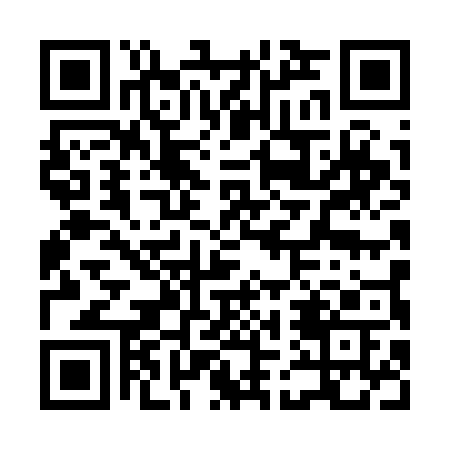 Ramadan times for Yokohama, JapanMon 11 Mar 2024 - Wed 10 Apr 2024High Latitude Method: NonePrayer Calculation Method: Muslim World LeagueAsar Calculation Method: ShafiPrayer times provided by https://www.salahtimes.comDateDayFajrSuhurSunriseDhuhrAsrIftarMaghribIsha11Mon4:224:225:5311:453:025:375:377:0312Tue4:204:205:5211:453:035:385:387:0513Wed4:194:195:5011:443:045:395:397:0614Thu4:174:175:4811:443:045:415:417:0715Fri4:154:155:4711:443:055:425:427:0816Sat4:134:135:4511:443:055:435:437:0917Sun4:124:125:4311:433:065:445:447:1018Mon4:104:105:4211:433:075:455:457:1219Tue4:084:085:4011:433:075:465:467:1320Wed4:064:065:3811:423:085:475:477:1421Thu4:044:045:3711:423:085:485:487:1522Fri4:034:035:3511:423:095:495:497:1623Sat4:014:015:3311:423:095:505:507:1824Sun3:593:595:3211:413:105:515:517:1925Mon3:573:575:3011:413:105:525:527:2026Tue3:553:555:2811:413:115:545:547:2127Wed3:533:535:2711:403:115:555:557:2328Thu3:513:515:2511:403:125:565:567:2429Fri3:503:505:2311:403:125:575:577:2530Sat3:483:485:2211:393:135:585:587:2631Sun3:463:465:2011:393:135:595:597:281Mon3:443:445:1811:393:136:006:007:292Tue3:423:425:1711:393:146:016:017:303Wed3:403:405:1511:383:146:026:027:314Thu3:383:385:1311:383:156:036:037:335Fri3:363:365:1211:383:156:046:047:346Sat3:343:345:1011:373:166:056:057:357Sun3:323:325:0911:373:166:066:067:378Mon3:313:315:0711:373:166:076:077:389Tue3:293:295:0511:373:176:086:087:3910Wed3:273:275:0411:363:176:106:107:41